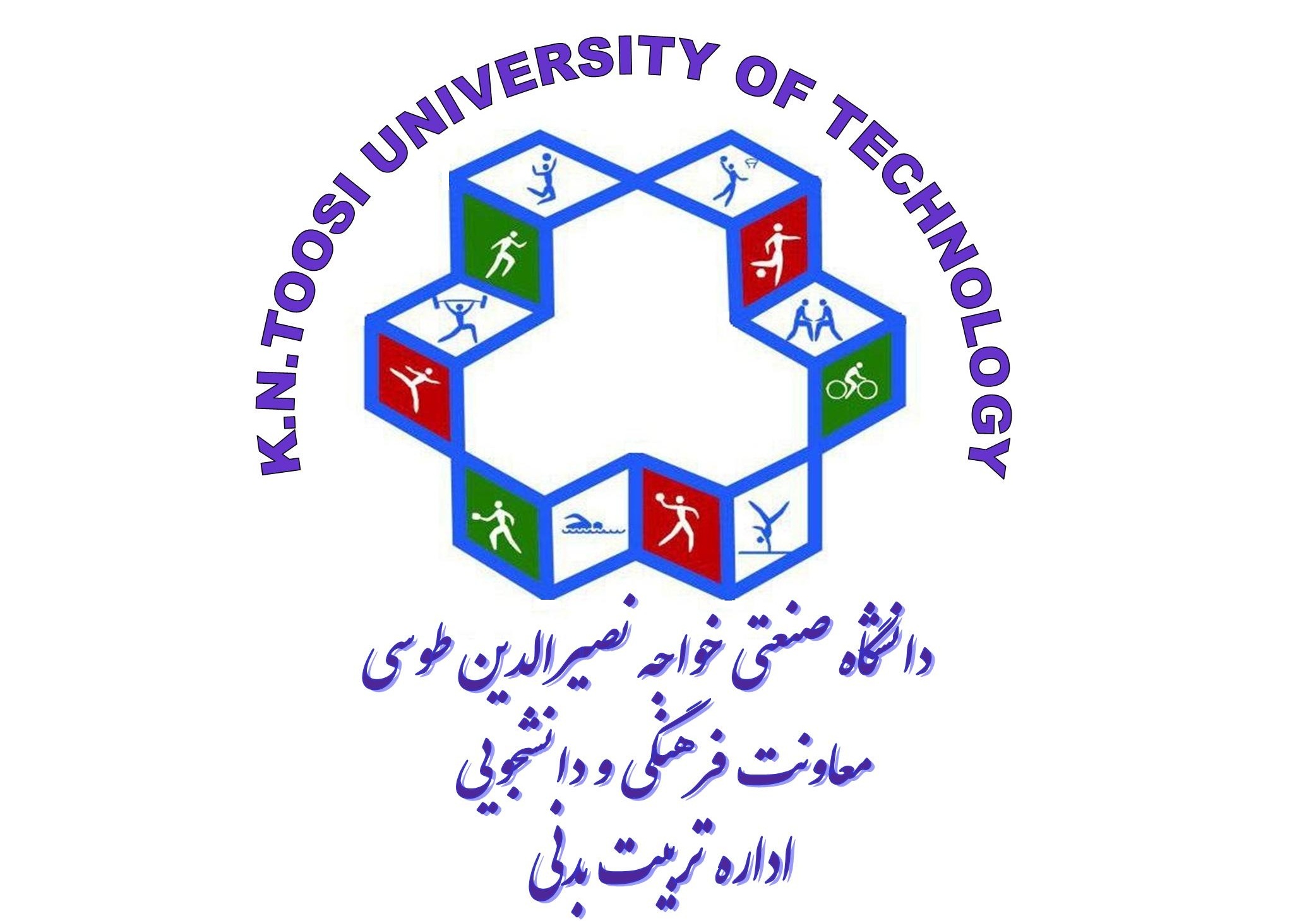                  آلبوم عکس اعضای تیم فوتسال ........................ در پنجمین دوره لیگ فوتسال کارکنان دانشگاهنام و نام خانوادگی :           شماره پرسنلی :عضو هیئت علمی :           کارمند :                       کد ملی :                                                                                                                           بازیکن                                               نام و نام خانوادگی :           شماره پرسنلی :عضو هیئت علمی :           کارمند :                       کد ملی :                                                                                                                                 بازیکن                                              نام و نام خانوادگی :           شماره پرسنلی :عضو هیئت علمی :           کارمند :                       کد ملی :                                                                                                                                 بازیکن                                              نام و نام خانوادگی :           شماره پرسنلی :عضو هیئت علمی :           کارمند :                       کد ملی :                                                                                                                                   بازیکن                                              نام و نام خانوادگی :           شماره پرسنلی :عضو هیئت علمی :           کارمند :                       کد ملی :                                                                                                                                 بازیکن                                              نام و نام خانوادگی :           شماره پرسنلی :عضو هیئت علمی :           کارمند :                       کد ملی :                                                                                                                                    بازیکن                                              نام و نام خانوادگی :           شماره پرسنلی :عضو هیئت علمی :           کارمند :                       کد ملی :                                                                                                                                 بازیکن                                              نام و نام خانوادگی :           شماره پرسنلی :عضو هیئت علمی :           کارمند :                       کد ملی :                                                                                                                                    بازیکن                                              نام و نام خانوادگی :           شماره پرسنلی :عضو هیئت علمی :           کارمند :                        کد ملی :                                                                                                                                 بازیکن                                              نام و نام خانوادگی :           شماره پرسنلی :عضو هیئت علمی :           کارمند :                       کد ملی :                                                                                                                                    بازیکن                                              نام و نام خانوادگی :           شماره پرسنلی :عضو هیئت علمی :           کارمند :                       کد ملی :شماره تماس :                                                  سرپرست                                              